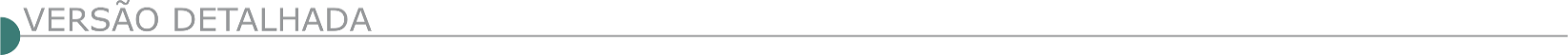 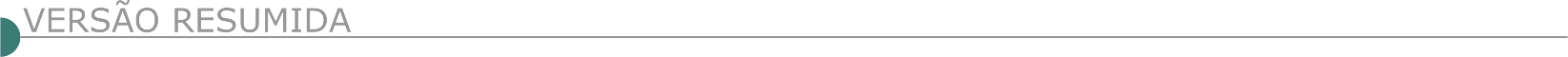 ESTADO DE MINAS GERAISCONTAGEM PREFEITURA MUNICIPAL AVISO DE LICITAÇÃO – RDC PRESENCIAL Nº 001/2022 A Prefeitura do Município de Contagem, torna público, para conhecimento dos interessados, que fará realizar licitação na seguinte modalidade: RDC PRESENCIAL nº 001/2022 – PA 002/2022, tipo Maior Desconto, para contratação de empresa de engenharia para EXECUÇÃO DE OBRAS DE REVITALIZAÇÃO DO PAVIMENTO, DA DRENAGEM SUPERFICIAL E DA SINALIZAÇÃO DAS DIVERSAS VIAS NO MUNICÍPIO DE CONTAGEM-MG., com entrega do envelope de proposta até às 10:00 (dez horas) do dia 30 (trinta) de março de 2022. Obs.: Essa licitação está sendo republicada na forma da Lei, em função de modificação no Edital. Os interessados poderão ler e obter o texto integral deste Edital e seus Anexos, inclusive projetos de engenharia, que estarão disponíveis a partir do dia 8 (oito) de março de 2022, pelo site www.contagem.mg.gov.br/licitações, ou na sala da Comissão Permanente de Licitação da Secretaria Municipal de Obras e Serviços Urbanos (SEMOBS), situada à rua Madre Margherita Fontanaresa, 432, 3º andar Bairro Eldorado - Contagem/MG, tel.: (0**31) 3391- 9352, de segunda à sexta-feira, no horário de 08h00min às 12h00min e de 13h00min às 17h00min, mediante apresentação de um DVD virgem à Comissão Permanente de Licitação no endereço acima e, ainda, OBRIGATORIAMENTE, informar, por meio de carta, os seguintes dados: razão social ou denominação completa da empresa, CNPJ/MF, endereço completo, telefone e nome da pessoa para contato.PREFEITURA MUNICIPAL DE ASTOLFO DUTRA - LICITAÇÃO - TOMADA DE PREÇOS - TOMADA DE PREÇOS Nº 02/2022A Prefeitura de Astolfo Dutra/MG, torna público aos interessados, que a Comissão Permanente de Licitação, fará realizar no dia 22/03/2022, às 13 horas, licitação, na modalidade Tomada de Preços, objetivando contratação de empresa para obras de reforma da Escola Estadual Professor “Souza Primo”. Recurso: próprio. Maiores informações estão no Edital à disposição dos interessados, no site: www.astolfodutra.mg.gov.br e na Prefeitura de Astolfo Dutra, na Praça Governador Valadares, 77, ou pelo telefone (32) 3451-1385, no horário de 08:00 às 16:00 horas, nos dias úteis.Camanducaia Prefeitura Municipal AVISO DE LICITAÇÃO - PROC.039/22 Tomada de Preços nº007/22 Tipo: Menor Preço Global. Regime de Execução: Empreitada por Preço Global. Objeto: Contratação de Empresa Especializada para Construção de Praça e Infraestrutura de Acesso no Município de Camanducaia. Visita Técnica dia 14/03/2022 as 09h00min ou com agendamento na Secretaria de Obras do Município – Entrega dos Envelopes de Habilitação e Proposta dia 22/03/2022 até as 09h00 horas; Abertura dia 22/03/2022 ás 09h00–Informações ou site: https://www.camanducaia.mg.gov.br/licitacao_taxonomy/editaisde-licitacao/. CAMPO BELO PREFEITURA MUNICIPAL TOMADA DE PREÇOS Nº 2/2022 Objeto: Contratação de empresa para prestação de serviços de mão de obra com fornecimento de materiais para restauração de buracos em diversos logradouros do município de Campo Belo. Abertura: 21/03/2022 às 13:00 horas. Mais informações: Rua Tiradentes, n.º 491, Centro. Tel.: (0**35) 3831-7914. E-mail: licitacao@campobelo.mg.gov.br TOMADA DE PREÇOS Nº. 4/2022 Objeto: Contratação de empresa para prestação de serviços de mão de obra com fornecimento de materiais para construção da Quadra Poliesportiva Coberta no CEOM, conforme Contrato de Repasse nº. 903419/2020/MCIDADANIA/CAIXA. Abertura: 22/03/2022 às 13:00 horas. Mais informações: Rua Tiradentes, n.º 491, Centro. Tel.: (035) 3831-7914. E-mail: licitacao@campobelo.mg.gov.br.CONCORRÊNCIA PÚBLICA N.º 3/2022 O MUNICÍPIO DE CAMPO BELO/MG, através da Comissão Permanente de Licitação, torna público para conhecimento dos interessados que se encontra aberta Licitação, na modalidade Concorrência Pública n.º 003/2022, para seleção de empresa do ramo da construção civil, objetivando a doação de imóvel com encargo, com cláusula de rever- são, para construção de empreendimento imobiliário (habitação de interesse social) de acordo com o programa casa verde e amarela, conforme a Lei 14.118/21 de 12 janeiro 2021. Os envelopes deverão ser entregues no dia 20/04/2022 até às 13:00 horas na sala de reuniões da Comissão Permanente de Licitação da Prefeitura Municipal. O Edital completo estará disponível no site: www.campobelo.atende.net e no Setor de Licitações da Prefeitura na Rua Tiradentes, n.º 491, Centro, Campo Belo/ MG; Tel.: (35) 3831-7914.CATAS ALTAS PREFEITURA MUNICIPAL CONCORRÊNCIA Nº 001/2022 Torna público a realização da Concorrência nº 001/2022, PRC n° 029/2022, objeto: contratação de empresa para execução de serviços diversos de engenharia para recuperação/implementação de redes de esgoto sanitário, redes de drenagem urbana; execução e manutenção de calçamentos variados, passeios e meios-fios; fornecimento de manilhas para execução de cisternas; execução e manutenção de telhados e afins, fornecimento de materiais diversos e mão-de-obra especializada em pequenos serviços não previstos de engenharia, conforme condições previstas no edital e seus anexos. Início da sessão pública: 07/04/2022, às 8 horas. Edital encontra-se disponível no site: http://portaltransparencia.catasaltas.mg.gov.br/licitacoes. Mais informações via e-mail: cpl@catasaltas.mg.gov.br. Telefone: 31-3832-7113. COMERCINHO PREFEITURA MUNICIPAL TOMADA DE PREÇOS Nº 004/2022Município de Comercinho/MG, Manoel Rafael de Oliveira, 100, Centro - CNPJ: 18.414.615/0001-20 - Fone: (33) 3732-1107 - PROCESSO Nº 017/2022 - TOMADA DE PREÇOS Nº 004/2022, Tipo “Menor Preço” - Objeto: Contratação de empresa para execução de rampa de acesso no novo prédio da Prefeitura Municipal de Comercinho/MG. Abertura dia 21/03/2022 às 09h00min. O edital poderá ser obtido no sitio eletrônico www.comercinho.mg.gov.br.CONSELHEIRO LAFAIETE - CONSÓRCIO PÚBLICO PARA O DESENVOLVIMENTO DO ALTO PARAOPEBA - CODAP CONCORRÊNCIA PÚBLICA N° 01/2022 – PROCESSO LICITATÓRIO Nº 08/2022. Aviso de edital. O CODAP torna público que encontra-se aberto o procedimento de licitação sob nº 08/2022, no sistema de Registro de Preços previsto no art. 15 da Lei 8.666/93, modalidade concorrência pública n° 01/2022, com aplicação do previsto no art. 112, §1° da Lei 8666/93, critério de julgamento menor global, visando Registro de Preço para prestação de serviços de engenharia destinados a reforma e manutenção de prédios públicos, com fornecimento de materiais, mão de obra e equipamentos, para atender aos municípios integrantes do Consórcio. O Edital completo poderá ser obtido no CODAP, no endereço sito à Praça Barão de Queluz, nº 77, Centro, Conselheiro Lafaiete - MG, através do e-mail codap.licitação@altoparaopeba.mg.gov.br e no site www.altoparaopeba.mg.gov.br. Mais informações também podem ser solicitadas, no horário comercial, junto ao setor de licitações, através do telefone (31) 3721-1258. CORINTO PREFEITURA MUNICIPAL- EDITAL DE LICITAÇÃO 011/2022, TP 003/2022 Objeto: torna público o edital de licitação 011/2022, Tomada de Preços 003/2022, a contratação de pessoa jurídica empresária para prestação de serviço de engenharia para realização da finalização da construção da Unidade Básica de Saúde – UBS, localizada na rua Antônio Vieira Machado, no centro da cidade de Corinto, conhecida como UBS Centro, com fornecimento de mão-de-obra, materiais e equipamentos, de acordo com a resolução SES/MG nº. 3.561/2012, em atendimento à Secretaria Municipal de Saúde. A execução da obra deverá seguir os termos do projeto básico/executivo, planilhas e demais documentos anexos ao Edital. Licitação do tipo menor preço e regime de execução contratual de empreitada global, art. 6°, VIII, a), Lei 8666∕1993, a realizar-se no dia 23/03/2022 às 09:00 horas, na sede da Prefeitura Municipal. O Edital e anexos se encontram a disposição no Departamento de Licitações da Prefeitura Municipal situada à Avenida Getúlio Vargas, nº 200, Centro, Corinto/MG, ou pelo e-mail: licitacao@corinto.mg.gov.br. ERVÁLIA PREFEITURA MUNICIPAL TOMADA DE PREÇO Nº 002/2022. TORNA PÚBLICO A RERRATIFICAÇÃO DO PROCESSO LICITATÓRIO Nº 037/2022.Objetivando a contratação de empresa na área de construção civil, visando a construção de quadra esportiva escolar no povoado de Dom Viçoso, conforme Convênio nº 1261000252/2022/SEE-MG. Tal rerratificação se dá pelo fato de atraso na publicação do Edital junto ao Portal do município. Portanto, altera-se a data de abertura do certame, onde se lê, abertura na data de 09/03/2022 às 14h00min, leia-se abertura na data de 21/03/2022 às 14h00min. O Edital Rerratificado poderá ser retirado no Setor de Lici- tações, informações através do telefone (0xx32) 3554-1124, Ervália/ MG, 03/03/2022. 3 cm -03 1601066 - 1 TOMADA DE PREÇO Nº 003/2022. Torna público a rerratificação do Processo Licitatório nº 038/2022, na modalidade Tomada de Preço nº 003/2022, objetivando a contratação de empresa na área de construção civil, visando a construção de quadra esportiva escolar no povoado de Santa Terezinha, conforme Convênio nº 1261000372/2022/SEE-MG. Tal rerratificação se dá pelo fato de atraso na publicação do Edital junto ao Portal do município. Portanto, altera-se a data de abertura do certame, onde se lê, abertura na data de 10/03/2022 às 09h00min, leia-se abertura na data de 22/03/2022 às 09h00min. O Edital Rerratificado poderá ser retirado no Setor de Lici- tações, informações através do telefone (0xx32) 3554-1124, Ervália/ MG, 03/03/2022.FAMA PREFEITURA MUNICIPAL - AVISO DE LICITAÇÃO - PROCESSO 027/2022 – TOMADA DE PREÇOS 001/22 Torna pública remarcação de abertura do processo, objeto: pavimentação da via de acesso do Bairro dos Rochas. Data de abertura: 22 de março de 2022- 13 horas - Informações: 35 32961293. PREFEITURA MUNICIPAL DE FRUTAL/MG - AVISO DE LICITAÇÃO – TOMADA DE PREÇOS Nº 05/2022 O Departamento de Licitações da Prefeitura Municipal de Frutal/MG, torna pública a publicação da TOMADA DE PREÇOS nº 05/2022 – Contratação de empresa especializada para construção de MURO DE CONTENÇÃO DE TALUDE EM GABIÃO, para conter a erosão que apresenta potencial de risco de danos na via ao entorno, nos termos do termo de referência anexo ao edital, no Município de Frutal/MG, do TIPO MENOR PREÇO GLOBAL. O recebimento e abertura dos envelopes serão dia 24 de março de 2022 às 09h30min na sala de licitações da Prefeitura Municipal de Frutal/MG, localizada à Praça Dr. França nº 100. O edital e seus anexos estão disponibilizados pelo sítio www.frutal.mg.gov.br e podendo ser solicitados pelo e-mail licitacao@frutal.mg.gov.br ou retirá-los no local mediante mídia removível, fornecida pelo interessado. GOVERNADOR VALADARES PREFEITURA MUNICIPAL TOMADA DE PREÇOS Nº 014/2021 Aviso de Licitação. O Município de Governador Valadares, Minas Gerais, através da Secretaria Municipal de Administração, torna público o resultado da sessão e chamamento para segunda sessão de licitação da Tomada de Preço N.º 014/2021 - P.A.C. N.º 1.122/2021, tipo menor preço global, referente à Contratação de empresa especializada na área de engenharia para execução das obras de ampliação, recuperação e reforma de quadra de esportes localizada na praça Cabo Frio, no bairro Vila do Sol, no município de Governador Valadares/ MG, custeados com recursos provenientes do Contrato de Repasse n° 899477/2020/MCIDADANIA/CAIXA, Processo n° 1071528/25, não acudiram interessados a licitação, sendo considerada então, deserta. Nova sessão foi agendada. Os interessados poderão obter o edital da “Tomada de Preço”, através do site www.valadares.mg.gov.br - Informações: Rua Marechal Floriano n. 905, entro, 3º andar, na sala da omissão Permanente de Licitação, ou pelo e-mail cpl@valadares.mg.gov.br. Data para a entrega e abertura dos envelopes: 21 de março 2022, até às 14:00 horas. GUARACIAMA PREFEITURA MUNICIPAL AVISO DE LICITAÇÃO. MODALIDADE TOMADA DE PREÇOS Nº. 02/2022 - PROCESSO LICITATÓRIO N. 13/2022. Objeto: contratação de empresa especializada para conclusão de obra de pavimentação asfáltica em vias públicas da sede do Município, conforme convenio nº 5191000177/2016, firmado entre o Município de Guaraciama e a MGI com intermédio da SETOP, obedecendo às especificações da documentação técnica que compõe o Projeto Básico, memorial descritivo e anexos do edital. Data de realização: 22.03.2022 as 09:00 horas, na sala de licitações. Retirada de edital e seus anexos pelo site: www.guaraciama.mg.gov.br. GRÃO MOGOL SECRETARIA DE LICITAÇÕES E CONTRATOS - PRC 026 PREGÃO PARA REGISTRO DE PREÇOS 017/2022 Registro de preços para futura e eventual contratação de pessoas jurídicas para prestação de serviços de locação de máquina retroescavadeira para manutenção das atividades dos setores de obras, estradas, limpeza urbana e diversas necessidades do município de Grão Mogol/MG. CREDENCIAMENTO: 21/03/2022-09h. licitagramogol.mg@gmail.com - www.graomogol.mg.gov.br. PREFEITURA DE IBIRITÉ  SECRETARIA MUNICIPAL DE ADMINISTRAÇÃO  -  EDITAL DE LICITAÇÃO Nº 014/2022 PROCESSO ADMINISTRATIVO Nº 028/2022 TOMADA DE PREÇO Nº 004/2022 PREÂMBULO - A Secretaria Municipal de Obras e Urbanismo, por intermédio da Secretaria Municipal de Administração, realizará licitação na modalidade TOMADA DE PREÇO, do TIPO MENOR PREÇO, sob regime de empreitada, por PREÇO GLOBAL, em sessão pública, a ser realizada no Departamento de Compras, da Secretaria Municipal de Administração, localizada na Rua Arthur Campos, nº 906 – Bairro Alvorada, Ibirité/MG, conforme especificações contidas neste Edital e em seus Anexos.  Esta licitação será regida pela Lei Federal nº. 8.666, de 21 de junho de 1993 e alterações, Lei Complementar nº. 123, de 14 de dezembro de 2006, bem como pelas regras estabelecidas neste Edital.  Os envelopes de “Habilitação” e “Proposta Comercial” da(s) empresa(s) interessada(s) em participar desta licitação deverão ser protocolados até às 13 horas e 45 minutos do dia 24/03/2022, na Divisão de Protocolo do Departamento de Compras da Secretaria Municipal de Administração da Prefeitura Municipal de Ibirité, situada na Rua Arthur Campos, nº 906, Bloco Central, Alvorada, Ibirité.   A abertura dos envelopes e o procedimento de julgamento iniciar-se-ão às 14 horas do dia 24/03/2022, na Sala de Licitações do Departamento de Compras da Secretaria Municipal de Administração da Prefeitura Municipal de Ibirité, localizada no endereço informado acima.  Todas as referências de tempo no Edital, no aviso e durante a sessão pública, observarão obrigatoriamente o horário de Brasília - DF e, dessa forma, serão registradas no sistema e na documentação relativa ao certame.  2. OBJETO  2.1.  Contratação de empresa especializada, sob regime de empreitada por preço global, para a execução de obra de revitalização da Praça da Estação Ferroviária. 2.2. Situada na Rua Arthur Campos nº 146 – CEP:32.400-000 – Centro – Ibirité/MG.  2.3. Coordenadas Geográficas: 20.021717 – 44.061807 2.4.     Estão inclusos no escopo o fornecimento de materiais, equipamentos e mão de obra necessária, nas condições de execução descritas neste edital e anexos. Ato Constitutivo, Estatuto ou Contrato Social em vigor, devidamente registrado na Junta Comercial e sua última alteração, comprovando que possui capital mínimo de R$ 251.306,88 (duzentos e cinquenta mil, trezentos e seis reais e oitenta e oito centavos) referente a 10% (dez por cento) do valor orçado para a execução dos serviços.   O valor teto do serviço licitado limitador de propostas das licitantes é de R$ 2.513.068,81 (dois milhões, quinhentos e treze mil, sessenta e oito reais e oitenta e um centavos), sendo desclassificadas todas as propostas com preço total acima deste valor. https://www.ibirite.mg.gov.br/detalhe-da-licitacao/info/tp-4-2022/20718. SECRETARIA MUNICIPAL DE ADMINISTRAÇÃO  -  EDITAL DE LICITAÇÃO Nº 12/2022 PROCESSO ADMINISTRATIVO Nº 26/2022 TOMADA DE PREÇO Nº 003/2022 PREÂMBULO  A Secretaria Municipal de Obras e Urbanismo, por intermédio da Secretaria Municipal de Administração, realizará licitação na modalidade TOMADA DE PREÇO, do TIPO MENOR PREÇO, sob regime de empreitada, por PREÇO GLOBAL, em sessão pública, a ser realizada no Departamento de Compras, da Secretaria Municipal de Administração, localizada na Rua Arthur Campos, nº 906 – Bairro Alvorada, Ibirité/MG, conforme especificações contidas neste Edital e em seus Anexos.  Esta licitação será regida pela Lei Federal nº. 8.666, de 21 de junho de 1993 e alterações, Lei Complementar nº. 123, de 14 de dezembro de 2006, bem como pelas regras estabelecidas neste Edital.  Os envelopes de “Habilitação” e “Proposta Comercial” da(s) empresa(s) interessada(s) em participar desta licitação deverão ser protocolados até às 08 horas e 45 minutos do dia 24/03/2022, na Divisão de Protocolo do Departamento de Compras da Secretaria Municipal de Administração da Prefeitura Municipal de Ibirité, situada na Rua Arthur Campos, nº 906, Bloco Central, Alvorada, Ibirité.   A abertura dos envelopes e o procedimento de julgamento iniciar-se-ão às 09 horas do dia 24/03/2022, na Sala de Licitações do Departamento de Compras da Secretaria Municipal de Administração da Prefeitura Municipal de Ibirité, localizada no endereço informado acima.  Todas as referências de tempo no Edital, no aviso e durante a sessão pública, observarão obrigatoriamente o horário de Brasília - DF e, dessa forma, serão registradas no sistema e na documentação relativa ao certame.  2. OBJETO  2.1.  Contratação de empresa especializada, sob regime de empreitada por preço global, para a execução de obra de revitalização da Praça do Cristo. 2.2. Situada na Avenida Marechal Hermes, Bairro Duval de Barros- Ibirité/MG.  2.3. Coordenadas Geográficas: 19°979764 – 44º067065 2.4.     Estão inclusos no escopo o fornecimento de materiais, equipamentos e mão de obra necessária, nas condições de execução descritas neste edital e anexos.  Ato Constitutivo, Estatuto ou Contrato Social em vigor, devidamente registrado na Junta Comercial e sua última alteração, comprovando que possui capital mínimo de R$ 200.311,29 (duzentos mil, trezentos e onze reais e vinte e nove centavos) referente a 10% (dez por cento) do valor orçado para a execução dos serviços.  O valor teto do serviço licitado limitador de propostas das licitantes é de R$ 2.003.112,98 (dois milhões, três mil, cento e doze reais e noventa e oito centavos), sendo desclassificadas todas as propostas com preço total acima deste valor. https://www.ibirite.mg.gov.br/detalhe-da-licitacao/info/tp-3-2022/20717. JANAÚBA-MG - AVISO DE LICITAÇÃO - PROCESSO Nº. 39/2022 TOMADA DE PREÇO Nº. 08/2022O município de Janaúba/MG torna público para conhecimento dos interessados, que realizará no dia 25 de março de 2022, às 09:00, em sua sede situada na praça dr. rockert, n° 92, centro, processo licitatório n° 39/2022, na modalidade tomada de preços n° 08/2022, para contratação de empresa especializada para realização de serviços de reforma do mercado municipal 2ª etapa, conforme especificações constantes no edital e seus anexos, cuja cópia poderá ser adquirida junto ao setor de licitações, no referido endereço, no horário de 12:00 às 18:00 horas, nos dias úteis, assim como no site: www.janauba.mg.gov.br. PREFEITURA MUNICIPAL DE LAGOA SANTA - AVISO DE LICITAÇÃO - CONCORRÊNCIA PÚBLICA Nº 4/2022Abertura da Concorrência Pública 004/2022 no dia 06/04/2022 às 09h30min, com recebimento dos envelopes até 09h. Objeto: Contratação de empresa de engenharia para a realização da obra de reforma e ampliação da escola municipal Messias Pinto Alves, com fornecimento de materiais, equipamentos necessários e mão de obra.O edital na íntegra estará disponível na Rua São João, 290 - Centro, no horário de 12h às 17h e/ou no site www.lagoasanta.mg.gov.br.DEPARTAMENTO DE LICITAÇÕES - AVISO DE LICITAÇÃO - TOMADA DE PREÇOS 001/2022 Abertura da Tomada de Preços 001/2022 no dia 25/03/2022 às 09h30min, com recebimento dos envelopes até 09h. Objeto: Contratação de empresa de engenharia para a realização da obra: alargamento e recapeamento de trecho da Avenida Asas e obras complementares, com fornecimento de materiais, equipamentos necessários e mão de obra. O edital na íntegra estará disponível na Rua São João, 290 – Centro, no horário de 12h às 17h e/ou no site www.lagoasanta.mg.gov.br.DEPARTAMENTO DE LICITAÇÕES AVISO DE LICITAÇÃO - TOMADA DE PREÇOS 002/2022Abertura da Tomada de Preços 002/2022 no dia 28/03/2022 às 09h30min, com recebimento dos envelopes até 09h. Objeto: Contratação de empresa de engenharia para a realização da obra de reforma e ampliação da nova sede da Escola Municipal Dona Santinha, com fornecimento de materiais, equipamentos necessários e mão de obra. O edital na íntegra estará disponível na Rua São João, 290 – Centro, no horário de 12h às 17h e/ou no sitewww.lagoasanta.mg.gov.br. PREFEITURA DE MAR DE ESPANHA - COMISSÃO DE LICITAÇÃO AVISO DE LICITAÇÃO PROCESSO 039/2022 TOMADA DE PREÇO 001/2022 A Presidente da Comissão Permanente de Licitação do Município de Mar de Espanha, constituída pela PORTARIA nº 540/2022, faz saber a todos os interessados, que fara realizar a presente licitação na modalidade Tomada de Preço na forma empreitada tipo menor preço GLOBAL, em reunião que se realizará às10:00 horas do dia 24 de março de 2022,na sede da Prefeitura Municipal de Mar de Espanha, situada na Praça Barão de Ayruoca, 53, Centro, Mar de Espanha no estado de Minas Gerais , CEP.: 36640-000, para Execução das obras de calçamento em bloquete sextavado na Estrada da Minerva, município de Mar de Espanha, cujas especificações detalhadas encontram-se no anexo I que acompanha o Edital da Licitação. A abertura desta licitação ocorrerá no dia 22 de março de 2022, às 10h:00min, na Sala de Licitações no endereço constante do cabeçalho. O Edital completo poderá ser obtido pelos interessados através do e-mail licitação@mardeespanha.mg.gov.br ou pelo endereço eletrônico www.mardeespanha.mg.gov.br. Quaisquer dúvidas contatar pelos telefones (32) 3276-1225. PREFEITURA MUNICIPAL DE  NOVA  SERRANA/MG 047/2022,  PREGÃO  ELETRÔNICO  Nº  029 /2022 P ROCESSO  LICITATÓRIO  Nº 047/2022LOCAÇÃO  DE  CAMINHÕES  TOCO, MAQUINAS  MOTO  NIVELADORAS,  RETRO  ESCAVADEIRAS  E  TRATORES PNEU  AGRÍCOLA  E  SEUS  RESPECTIVOS  MOTORISTAS  E  OPERADORES, INCLUINDO  COMBUSTÍVEL,  LUBRIFICANTE  E  MANUTENÇÃO  UTILIZADA  NA EXECUÇÃO  DOS  SERVIÇOS,  EM  ATENDIMENTO  ÀS  NEC ESSIDADES  DAS SECRETARIAS  DO  MUNICÍPIO  DE  NOVA  SERRANA/MG - Abertura  da  Sessão dia  17.03.2022  às  13:00 horas  através  da  plataforma  BLL  Compras www.bll.org.br - Mais  informações  pelo  telefone  37 3226.9011.PREGÃO ELETRÔNICO PARA REGISTRO DE PREÇOS - PROCESSO Nº  045/2022 MODALIDADE PREGÃO  ELETRÔNICO  028/2022 REGISTRO  022/2022 Tipo “MENOR PREÇO POR ITEM”   Dotação Orçamentária nº:  As despesas correspondentes à execução do objeto contratado correrão por conta da Prefeitura Municipal de Nova Serrana, através das dotações para o exercício de 2022 e exercícios seguintes, e respectivos elementos de despesa: 3.3.90.39.00. 1ª Sessão Pública 16/03/2022 até 12h00 - Recebimento das Propostas 16/03/2022 às 15h00 – Início da sessão de disputa TIPO DE DISPUTA Aberto Microempresas e Empresas de Pequeno Porte As licitantes que se enquadrem como MPE deverão comprovar essa condição mediante declaração de que assim se enquadram, nos termos do art. 3º da Lei Complementar 123/06, com o escopo de indicar que estão aptas a fruírem dos benefícios e vantagens instituídos em lei a favor desta categoria (ANEXO III). A não comprovação do enquadramento fiscal importará na impossibilidade de requerimento do tratamento diferenciado assegurado pela Lei Complementar 123/06. Será concedido tratamento favorecido para as MPEs, para as sociedades cooperativas mencionadas no art. 34 da Lei Federal 11.488/07, para o agricultor familiar, o produtor rural pessoa física e para o microempreendedor individual - MEI, nos limites previstos da Lei Complementar 123/06.  Objeto do certame REGISTRO DE PREÇO PARA SERVIÇO DE APLICAÇÃO DE CBUQ, FAIXA C (INCLUINDO FORNECIMENTO, PINTURA DE LIGAÇÃO, APLICAÇÃO, COMPACTAÇÃO E TRANSPORTE) PARA OPERAÇÃO TAPA BURACO DENTRO DO PERÍMETRO URBANO DO MUNICÍPIO DE NOVA SERRANA/MG. Edital O edital e anexos estão disponíveis no endereço eletrônico www.novaserrana.mg.gov.br, sem qualquer custo para obtenção. Contatos e informações: Denilce Elaine Ribeiro – Pregoeira Oficial Telefone (37) 3226-9072 www.pregaoeletronico@novaserrana.mg.gov.br. PASSA QUATRO PREFEITURA MUNICIPAL AVISO DE EDITAL – TOMADA DE PREÇOS Nº 003/2022. Objeto: Contratação de empresa para reforma do abrigo da fonte da praça Júlio Regnier. Sessão dia 23/03/2022 às 09h30m. Informações na Prefeitura, Rua Tenente Viotti, nº 331. Tel. (35) 3371-5000. Edital no site http://www.passaquatro.mg.gov.br/governo-licitacoes.php. PEDRA AZUL PREFEITURA MUNICIPAL TOMADA DE PREÇOS Nº 001/2022 A Prefeitura de Pedra Azul/MG, torna-se público a realização do PRO- CESSO LICITATÓRIO DE N° 022/2022, na modalidade TOMADA DE PREÇOS nº 001/2022, tipo Menor Preço Global Por Lote, em 21/03/2022 às 09h00min, objetivando a contratação de empresa especializada para execução de calçamento em bloco sextavado de concreto na Rua Montes Claros e Rua Antônio Araújo, localizadas no Bairro Belvederes sede desta municipalidade. Edital com informações complementares no site www.pedraazul.mg.gov.br.  TOMADA DE PREÇOS Nº 002/2022A Prefeitura de Pedra Azul/MG, torna-se público a realização do PRO- CESSO LICITATÓRIO DE N° 023/2022, na modalidade TOMADA DE PREÇOS nº 002/2022, tipo Menor Preço Global Por Lote, em 22/03/2022 às 09h 00min, objetivando a contratação de empresa especializada para execução de reforma da Farmácia de Minas localizada na sede desta municipalidade, conforme Resolução SES/MG Nº 7.628. Edital com informações complementares no site www.pedraazul.mg.gov.br.  TOMADA DE PREÇOS Nº 003/2022 A Prefeitura de Pedra Azul/MG, torna-se público a realização do PRO- CESSO LICITATÓRIO DE N° 024/2022, na modalidade TOMADA DE PREÇOS nº 003/2022, tipo Menor Preço Global Por Lote, em 23/03/2022 às 09h00min, objetivando a contratação de empresa especializada para execução de cobertura da quadra esportiva “Getúlio Vargas” localizada no Bairro Bela Vista sede desta municipalidade, paga- mento com recursos próprio. Edital com informações complementares no site www.pedraazul.mg.gov.br. PORTO FIRME PREFEITURA MUNICIPAL TOMADA DE PREÇOS Nº 003/2022.Torna público que fará realizar licitação na modalidade Tomada de Preço nº 003/2022, na data de 23/03/2022, às 09h00min, Processo Licitatório nº. 018/2022, objetivando a contratação de empresa especializada, para execução de serviços de pavimentação asfáltica conforme planilha e projeto executivo a serem executados conforme Plano de Trabalho 001585/2018, Convênio nº 1491000843/2018/SEGOV-MG. Informações pelo telefone (0xx31) 3893-1456. POUSO ALEGRE PREFEITURA MUNICIPAL - TOMADA DE PREÇOS Nº 05/2022 - PROCESSO ADMINISTRATIVO Nº 33/2022“Contratação de empresa para execução de obra de reforma do imóvel da superintendência de gestão de recursos materiais, incluindo o fornecimento de material, equipamentos e mão-de-obra. ” A sessão pública será realizada no dia 23 (vinte e três) de março de 2022 as 09h00min. Valor estimado: $ 937.821,88 (novecentos e trinta e sete mil, oitocentos e vinte e um reais e oitenta e oito centavos). Edital e seus anexos poderão ser consultados e obtidos gratuitamente em dias úteis e em horário comercial mediante a apresentação de DV, para cópia do arquivo e no site da prefeitura www.pousoalegre.mg.gov.br, na aba “Edital de Licitação”. Mais informações: (35) 3449-4023 ou e-mail: editaispmpa@gmail.com. TOMADA DE PREÇOS Nº 04/2022 PROCESSO ADMINISTRATIVO Nº 29/2022“Contratação de empresa especializada para execução de reforma predial no equipamento cultural espaço estação cidadania - céu (pracinha da cultura) em Pouso Alegre/MG.” A sessão pública será realizada no dia 24 (vinte e quatro) de março de 2022 as 09h00min. Valor estimado: R$ 359.142,65 (trezentos e cinquenta e nove mil, cento e quarenta e dois reais e sessenta e cinco centavos). O edital e seus anexos poderão ser consultados e obtidos gratuitamente em dias úteis e em horário comercial mediante a apresentação de PEN DRIVE, para cópia do arquivo e no site da prefeitura www.pousoalegre.mg.gov.br, na aba “Edital de Licitação”. Mais informações: (35) 3449-4023 ou e-mail: editaispmpa@gmail.com. SALINAS PREFEITURA MUNICIPAL TOMADA DE PREÇOS Nº 005/2022 A Prefeitura Municipal de Salinas/MG, torna público que realizará no dia 22/03/2022 às 09h, licitação na modalidade Tomada de Preços Nº 005/2022, Processo Nº 035/2022, para contratação de empresa especializada do ramo de engenharia e construção civil para execução de obra de construção de prédio escolar no bairro Nova Esperança (Recursos: Convênio SEE/MG nº 1261001760/2021 - Projeto Mãos Dadas). Edital disponível no site www.salinas.mg.gov.br. CONCORRÊNCIA Nº 002/2022 A Prefeitura Municipal de Salinas/ MG, torna público que realizará no dia 07/04/2022 às 09h, licitação na modalidade Concorrência Nº 002/2022, Processo Nº 036/2022, para contratação de empresa especializada do ramo de engenharia e construção civil para execução de obra de construção de prédio escolar no bairro Vale do Sol (Recursos: Convênio SEE/MG nº 1261001760/2021 - Projeto Mãos Dadas). Edital disponível no site www.salinas.mg.gov.br. SÃO BRÁS DO SUAÇUÍ PREFEITURA MUNICIPAL - AVISO DE LICITAÇÃO – PREGÃO ELETRÔNICO Nº 05/2022. O Município de São Brás do Suaçuí, MG, torna público que fará realizar uma licitação na modalidade Pregão Eletrônico, no dia 17/03/2022, às 09 horas, na Sala de reuniões da Prefeitura Municipal, localizada na Avenida Dr. Aprígio Ribeiro de Oliveira, nº150 - 3ºpavimento - centro, visando a contratação de pessoa jurídica para prestação de serviços de concretagem em calçadas do Município e para atender as demais demandas da Secretaria Municipal de obras, Urbanismo e Transporte. Cópia do Edital disponível no site www.saobrasdosuacui.mg.gov.br e mais informações pelo telefone (31) 3738-1570. SÃO JOÃO DA PONTE PREFEITURA MUNICIPAL - P. L. Nº 18/22 – T.P. Nº 04/22Obj: Exec. de Capa Asfáltica sobre Bloquetes, Paralelepípedos e/ou Pavimentos Asfálticos deteriorados na Sede de. J. da Ponte, Dist. Boa Vista, Dist Olímpio campos, Dist Simão Campos, Dist Condado do Norte e demais localidades Rurais. Abertura: dia 21/03/22 às 08h00m. Edital disponível no site: www.saojoaodaponte.mg.gov.br no e-mail: licitaponte10@gmail.com.  SÃO JOSÉ DO JACURI PREFEITURA MUNICIPAL- AVISO DE LICITAÇÃO TOMADA DE PREÇOS 12/2022 PAL 027/2022 Objeto: Contratação de empresa do ramo de engenharia para continuidade de execução da obra Creche Programa Proinfância C Projeto 2 convencional/Termo Compromisso PAR 48952/FNDE, conforme edital e anexos. Tipo menor preço global. Data Abertura: 22/03/2022 às 09:00 hs. Edital e anexos https:// www.transparencia.saojosedojacuri.mg.gov.br/licitacoes/. Inf. (33)34331314 licitaja@hotmail.com.br. SIMONÉSIA PREFEITURA MUNICIPAL PROCESSO LICITATÓRIO Nº 049/2022 TOMADA DE PREÇOS N° 002/2022. Objeto: Contratação de empresa especializada para a prestação de serviços de calçamento em bloquetes sextavados, na estrada saída de Simonéisia Sentido ao Distrito de São Simão do Rio Preto. Entrega dos envelopes: até o dia 21/03/2022 as 08:50 horas; Abertura: 21/03/2022 às 09:00 horas. Edital/anexos disponíveis no Site: www.simonesia.mg.gov.br. Informações Tel.: (33) 3336-1235, de 08h00min às 11h00min e 13h00min às 17h00min, pelo e-mail: licitacao@simonesia.mg.gov.br, pessoalmente na sede da Prefeitura. SERVIÇO MUNICIPAL DE SANEAMENTO BÁSICO - SAAE EDITAL DE TOMADA DE PREÇOS Nº 01/2022O saae/Unaí-MG, torna público para conhecimento das empresas interessadas, que fará realizar licitação na modalidade de Tomada De preços n.º 01/2022, com julgamento no dia 23/03/2022 às 08:30 horas. Objeto: contratação de empresa especializada em engenharia para construção de muro no bairro primavera e reservatório semienterrado em concreto armado no Distrito de Garapuava, município de Unaí-MG. Tipo: menor preço. Edital e informações através do telefone (38) 3676-1521, site www.saaeunai.mg.gov.br ou e-mail: licitacao@saaeunai.mg.gov.br. ESTADO DA BAHIASECRETARIA DE INFRAESTRUTURA HÍDRICA E SANEAMENTO EMPRESA BAIANA DE ÁGUAS E SANEAMENTO S.A. – EMBASA- AVISO DA LICITAÇÃO Nº 024/22 A Embasa torna público que realizará a LICITAÇÃO n.º 024/22, processada de acordo com as disposições da Lei nº 13.303/2016, Lei complementar 123/2006 e Regulamento Interno de Licitações e Contratos da EMBASA. Objeto: Implantação de sistema de esgotamento sanitário para atendimento nas sub bacias D1, D2, D3 e melhorias na ETE do SES de Luís Eduardo Magalhães/Ba. Disputa: 31/03/2022 às 9:00 horas. (Horário de Brasília-DF). Recursos Financeiros: Próprios. O Edital e seus anexos encontram-se disponíveis para download no site http://www.licitacoes-e.com.br/. (Licitação BB nº: 925168). O cadastro da proposta deverá ser feito no site http://www.licitacoes-e.com.br/, antes da abertura da sessão pública. Informações através do e-mail: plc.esclarecimentos@embasa.ba.gov.br ou por telefone: (71) 3372-4756/4764. Salvador, 03 de março de 2022 - Carlos Luís Lessa e Silva - Presidente da Comissão de Licitação.SECRETARIA DE INFRAESTRUTURA - AVISO DE LICITAÇÃO PÚBLICA NACIONAL - BRASIL NCB 001/2022 Programa de Reabilitação e Manutenção de Rodovias Estaduais da Bahia, 2ª Fase (PREMAR2) Empréstimo: 8580BR Objeto: Execução de Obras de Reabilitação e Recuperação do passivo de Manutenção de Rodovias Estaduais com Base no Desempenho com ênfase na Segurança Viária para Trecho de 83,400 Quilômetros de Extensão Localizado nas Rodovias BA 502 / BA513, Trechos Entr. BR.324 (Cont. Feira de Santana) - Cachoeira / BR324 - Sto. Amaro - Entr BA.502, com extensão total 83,40 km. O Estado da Bahia assinou acordo de empréstimo com o Banco Mundial para financiar o PREMAR2, e aplica parte dos recursos na aquisição de bens e serviços técnicos relacionados à obras de restauração e manutenção. A Secretaria de Infraestrutura do Estado da Bahia (SEINFRA), órgão gestor do Programa, convida licitantes elegíveis para que enviem propostas para Execução de Obras de Reabilitação e Manutenção de Rodovias Estaduais com Base no Desempenho. Escopo de fornecimento: Obras de engenharia de segurança viária para trecho de 83,400 quilômetros de extensão localizado nas rodovias BA-502 e BA-513. Esta licitação é processada mediante procedimentos de Licitação Pública Nacional, seguindo as Diretrizes para Aquisição de Bens, Obras e Serviços Técnicos Financiados por Empréstimos do BIRD e Créditos e doações da AID por Mutuários do Banco Mundial, edição de janeiro de 2011 e revisada em julho de 2014(“Diretrizes”) e é aberta a todos os licitantes elegíveis, conforme definido nas Diretrizes. Recomenda-se especial atenção aos parágrafos 1.6 e 1.7 das Diretrizes, que estabelecem a política do Banco Mundial sobre conflito de interesses. Este aviso, a íntegra do Edital e seus anexos podem ser acessados em www.infraestrutura.ba.gov.br. Mais informações por cpl.premar@infra.ba.gov.br, 55(71)3115-2174 ou pessoalmente, no endereço abaixo, de segunda a sexta-feira, das 8:30 às 12:00h e das 13:30 às 18:00h.Propostas devem ser entregues no endereço abaixo até 08/04/2022 até às 15:00h (horário local). Propostas entregues após este horário serão rejeitadas. Não aceitamos envio por meio eletrônico. As propostas serão abertas em sessão diante dos representantes designados pelos licitantes e de qualquer pessoa que optar por participar no mesmo endereço em 08/04/2022 às 15:00h (horário local). Todas as propostas devem ser acompanhadas de Garantia de Proposta de R$1.500.000,00 (um milhão e quinhentos mil reais). O endereço para entrega de propostas e sessão de abertura dos envelopes: CPL - Comissão Permanente de Licitação 4ª Avenida, nº 440, Prédio Anexo, 1º andar, Ala B Centro Administrativo da Bahia, Salvador, Bahia, Brasil. ESTADO DO ESPÍRITO SANTOPREFEITURA MUNICIPAL DA SERRA - AVISO DE LICITAÇÃO CONCORRÊNCIA PÚBLICA Nº 010/2022 O Município da Serra/ES, através da Comissão Permanente de Licitação/CPL/SEOB, em atendimento a Secretaria Municipal de Obras, torna público que realizará licitação na modalidade Concorrência Pública, do tipo menor preço global objetivando a CONTRATAÇÃO DE EMPRESA ESPECIALIZADA NA ÁREA DE ENGENHARIA PARA EXECUÇÃO DA OBRA DE PAVIMENTAÇÃO E DRENAGEM DE VIAS DO BAIRRO PARQUE DAS GAIVOTAS, NO MUNICÍPIO DA SERRA/ES. O Início da Sessão Pública e recebimento dos envelopes será às 14:00 horas do dia 06 de abril de 2022, na sede da CPL/SEOB, a Rua Maestro Antônio Cícero, nº 111, Anexo SEOB - Térreo, Centro, Serra-ES. Informações 3291.2146. O Edital e anexos poderão ser obtidos mediante apresentação de Pendrive e no site oficial do Município. ID (TCEES) 2022.069E0600002.01.0008.ESTADO DO PARANÁSANEPAR - AVISO DE LICITAÇÃO - LICITACAO N° 65/22 Objeto: EXECUCAO DE OBRA PARA AMPLIACAO DO SISTEMA DE ABASTECIMENTO DE AGUA DO MUNICIPIO DE QUATIGUA, DESTACANDO-SE ADUTORA, OPERACIONALIZACAO DO POCO E INSTALACOES ELETRICAS, COM FORNECIMENTO DE MATERIAIS, CONFORME DETALHADO NOS ANEXOS DO EDITAL. Recurso: 40 - OBRAS PROGRAMADAS - AGUA. Disponibilidade do Edital: de 07/03/2022 até às 17:00 h do dia 12/05/2022. Limite de Protocolo das Propostas: 13/05/2022 às 09:00 h. Abertura da Licitação: 13/05/2022 às 10:00 h. Informações Complementares: Podem ser obtidas na Sanepar, à Rua Engenheiros Rebouças, 1376 - Curitiba/PR, Fones (41) 3330-3910 / 3330-3128 ou FAX (41) 3330-3200, ou no site http://licitacao.sanepar.com.br.ESTADO DE SÃO PAULOPREFEITURA MUNICIPAL DE CAPÃO BONITO AVISO DE LICITAÇÃO TOMADA DE PREÇOS Nº 9/2022 PROCESSO Nº 12772/2021 E 432/2022Contratação de empresa especializada para Reforma das UBS dos Bairros Turvo dos Almeidas, Taquaral e Nova Capão Bonito, para a Secretaria M. de Planejamento, conforme especificações contidas no Edital. Abertura dia 22/03/2022, as 09h. O Edital na íntegra poderá ser obtido ou consultado gratuitamente através do site www.capaobonito.sp.gov.br no portal Serviços, clicar em Editais.PREFEITURA MUNICIPAL DE CARAGUATATUBA AVISO DE LICITAÇÃO CONCORRÊNCIA PÚBLICA Nº 5/2022 CONCORRÊNCIA PÚBLICA nº 05/2022 - Edital nº 13/2022 - Processo nº 3293/2022 Objeto: REFORMA E REVITALIZAÇÃO DA CICLOVIA NA ZONA SUL DO M U N I C Í P I O. Abertura: 06/04/2022 às 10h00min. Edital e informações: www.caraguatatuba.sp.gov.br/licitacoes.PREFEITURA MUNICIPAL DA ESTÂNCIA TURÍSTICA DE TREMEMBÉ AVISO DE LICITAÇÃO CONCORRÊNCIA PÚBLICA Nº 4/2022 - PROC. Nº 897/2022A Prefeitura Municipal da Estância Turística de Tremembé torna público que se encontra aberto Concorrência Pública Nº 04/22, para contratação de empresa de engenharia para execução de obras de infraestrutura em vias de interesse turístico - Avenida Anísio Simas de Almeida, Fica para o dia 04/04/22, às 09h15min. Retirada do edital no site www.tremembe.sp.gov.br. Informações pelo telefone (12) 3607-1000 - Ramal 1003/1013.ÓRGÃO LICITANTE: COPASA-MGEDITAL: Nº CPLI. 1120220034Endereço: Rua Carangola, 606, térreo, bairro Santo Antônio, Belo Horizonte/MG.Informações: Telefone: (31) 3250-1618/1619. Fax: (31) 3250-1670/1317. E-mail: Endereço: Rua Carangola, 606, térreo, bairro Santo Antônio, Belo Horizonte/MG.Informações: Telefone: (31) 3250-1618/1619. Fax: (31) 3250-1670/1317. E-mail: OBJETO: execução, com fornecimento parcial de materiais, das obras e serviços de fresagem, recapeamento asfáltico, nivelamento de tampão de poços de visita e recomposição de sinalização horizontal, na área de abrangência da Unidade de Negócio Metropolitana – UNMT, da COPASA MG. DATAS: Entrega: 25/03/2022 às 14:30Abertura: 25/03/2022 às 14:30 Prazo de execução: 10 meses.VALORESVALORESValor Estimado da ObraCapital Social Igual ou SuperiorR$ 2.498.403,56-CAPACIDADE TÉCNICA: a) Fresagem de pavimento asfáltico em vias; b) Pavimento asfáltico em CBUQ CAPACIDADE TÉCNICA: a) Fresagem de pavimento asfáltico em vias; b) Pavimento asfáltico em CBUQ CAPACIDADE OPERACIONAL: a) Fresagem de pavimento asfáltico em vias, em quantidade igual ou superior a 1.000 (um mil) m²; b) Pavimento asfáltico em quantidade igual ou superior a 1.000 (um mil) m². CAPACIDADE OPERACIONAL: a) Fresagem de pavimento asfáltico em vias, em quantidade igual ou superior a 1.000 (um mil) m²; b) Pavimento asfáltico em quantidade igual ou superior a 1.000 (um mil) m². ÍNDICES ECONÔMICOS: ÍNDICES ECONÔMICOS: OBSERVAÇÕES: As interessadas poderão designar engenheiro ou Arquiteto para efetuar visita técnica, para conhecimento das obras e serviços a serem executados. Para acompanhamento da visita técnica, fornecimento de informações e prestação de esclarecimentos porventura solicitados pelos interessados, estará disponível, o Sr. Sérgio Neves Pacheco ou outro empregado da COPASA MG, do dia 04 de março de 2022 ao dia 24 de março de 2022. O agendamento da visita poderá ser feito pelo e-mail: unmt@copasa.com.br ou sergio.pacheco@copasa.com.br; ou pelo telefone (31) 3250-2035, Cidade Belo Horizonte / MG. Link para informações: https://www2.copasa.com.br/PortalComprasPrd/#/pesquisa/oNumeroProcesso=1120220034 OBSERVAÇÕES: As interessadas poderão designar engenheiro ou Arquiteto para efetuar visita técnica, para conhecimento das obras e serviços a serem executados. Para acompanhamento da visita técnica, fornecimento de informações e prestação de esclarecimentos porventura solicitados pelos interessados, estará disponível, o Sr. Sérgio Neves Pacheco ou outro empregado da COPASA MG, do dia 04 de março de 2022 ao dia 24 de março de 2022. O agendamento da visita poderá ser feito pelo e-mail: unmt@copasa.com.br ou sergio.pacheco@copasa.com.br; ou pelo telefone (31) 3250-2035, Cidade Belo Horizonte / MG. Link para informações: https://www2.copasa.com.br/PortalComprasPrd/#/pesquisa/oNumeroProcesso=1120220034 ÓRGÃO LICITANTE: COPASA-MGEDITAL: Nº CPLI. 1120220038Endereço: Rua Carangola, 606, térreo, bairro Santo Antônio, Belo Horizonte/MG.Informações: Telefone: (31) 3250-1618/1619. Fax: (31) 3250-1670/1317. E-mail: Endereço: Rua Carangola, 606, térreo, bairro Santo Antônio, Belo Horizonte/MG.Informações: Telefone: (31) 3250-1618/1619. Fax: (31) 3250-1670/1317. E-mail: OBJETO: execução, com fornecimento parcial de materiais, das obras e serviços complementares da implantação do Sistema de Esgotamento Sanitário no município de Patis / MG. DATAS: Entrega: 28/03/2022 às 08:30Abertura: 28/03/2022 às 08:30 Prazo de execução: -VALORESVALORESValor Estimado da ObraCapital Social Igual ou SuperiorR$ 3.918.431,58-CAPACIDADE TÉCNICA: a) Rede de esgoto ou pluvial com diâmetro igual ou superior a 150 (cento e cinquenta) mm;b) Implantação e/ou ampliação e/ou melhorias em Estação de Tratamento de Esgoto;c) Ligação Predial de Esgoto.CAPACIDADE TÉCNICA: a) Rede de esgoto ou pluvial com diâmetro igual ou superior a 150 (cento e cinquenta) mm;b) Implantação e/ou ampliação e/ou melhorias em Estação de Tratamento de Esgoto;c) Ligação Predial de Esgoto.CAPACIDADE OPERACIONAL: a) Rede de esgoto ou pluvial com diâmetro igual ou superior a 150 (cento e cinquenta) mm e com extensão igual ou superior a 4.200 (quatro mil e duzentos) m;b) Implantação e/ou ampliação e/ou melhorias em Estação de Tratamento de Esgoto;c) Ligação Predial de Esgoto com quantidade igual ou superior a 400 (quatrocentas) un; CAPACIDADE OPERACIONAL: a) Rede de esgoto ou pluvial com diâmetro igual ou superior a 150 (cento e cinquenta) mm e com extensão igual ou superior a 4.200 (quatro mil e duzentos) m;b) Implantação e/ou ampliação e/ou melhorias em Estação de Tratamento de Esgoto;c) Ligação Predial de Esgoto com quantidade igual ou superior a 400 (quatrocentas) un; ÍNDICES ECONÔMICOS: ÍNDICES ECONÔMICOS: OBSERVAÇÕES: As interessadas poderão designar engenheiro ou Arquiteto para efetuar visita técnica, para conhecimento das obras e serviços a serem executados. Para acompanhamento da visita técnica, fornecimento de informações e prestação de esclarecimentos porventura solicitados pelos interessados, estará disponível, o Sr. Claudio dias Marques ou outro empregado da COPASA MG, do dia 04 de março de 2022 ao dia 25 de março de 2022. O agendamento da visita poderá ser feito pelo e-mail: claudio.marques@copasa.com.br ou pelo telefone (38) 3229-5731 / (38) 99915-3980.Link para informações: https://www2.copasa.com.br/PortalComprasPrd/#/pesquisaDetalhes/2648E00C00261EECA6DFD931817B5CC8 OBSERVAÇÕES: As interessadas poderão designar engenheiro ou Arquiteto para efetuar visita técnica, para conhecimento das obras e serviços a serem executados. Para acompanhamento da visita técnica, fornecimento de informações e prestação de esclarecimentos porventura solicitados pelos interessados, estará disponível, o Sr. Claudio dias Marques ou outro empregado da COPASA MG, do dia 04 de março de 2022 ao dia 25 de março de 2022. O agendamento da visita poderá ser feito pelo e-mail: claudio.marques@copasa.com.br ou pelo telefone (38) 3229-5731 / (38) 99915-3980.Link para informações: https://www2.copasa.com.br/PortalComprasPrd/#/pesquisaDetalhes/2648E00C00261EECA6DFD931817B5CC8 ÓRGÃO LICITANTE: COPASA-MGEDITAL: Nº CPLI. 1120220031Endereço: Rua Carangola, 606, térreo, bairro Santo Antônio, Belo Horizonte/MG.Informações: Telefone: (31) 3250-1618/1619. Fax: (31) 3250-1670/1317. E-mail: Endereço: Rua Carangola, 606, térreo, bairro Santo Antônio, Belo Horizonte/MG.Informações: Telefone: (31) 3250-1618/1619. Fax: (31) 3250-1670/1317. E-mail: OBJETO: execução, com fornecimento total de materiais, das obras e serviços de execução de travessia sobre o córrego Quati, Interceptor Santa Rosa em Iturama / MG. DATAS: Entrega: 25/03/2022 às 08:30Abertura: 25/03/2022 às 08:30Prazo de execução: 03 meses.VALORESVALORESValor Estimado da ObraCapital Social Igual ou SuperiorR$ 610.141,00 -CAPACIDADE TÉCNICA: a) Execução de estrutura metálica; b) Tubulação com diâmetro igual ou superior a 250 (duzentos e cinquenta) mm. CAPACIDADE TÉCNICA: a) Execução de estrutura metálica; b) Tubulação com diâmetro igual ou superior a 250 (duzentos e cinquenta) mm. CAPACIDADE OPERACIONAL: a) Execução de estrutura metálica; b) Tubulação com diâmetro igual ou superior a 250 (duzentos e cinquenta) mm. CAPACIDADE OPERACIONAL: a) Execução de estrutura metálica; b) Tubulação com diâmetro igual ou superior a 250 (duzentos e cinquenta) mm. ÍNDICES ECONÔMICOS: ÍNDICES ECONÔMICOS: OBSERVAÇÕES:As interessadas poderão designar engenheiro ou Arquiteto para efetuar visita técnica, para conhecimento das obras e serviços a serem executados. Para acompanhamento da visita técnica, fornecimento de informações e prestação de esclarecimentos porventura solicitados pelos interessados, estará disponível, o Sr. Eng° Edilson Alves de Oliveira ou outro empregado da COPASA MG, do dia 04 de março de 2022 ao dia 24 de março de 2022. O agendamento da visita poderá ser feito pelo e-mail: edilson.alves@copasa.com.br ou pelo telefone (34)3823-3436 ou (31)99803-8045. A visita será realizada na Rua Pirajuba, nr: 511, Bairro centro, Cidade Iturama / MG. Link para informações: https://www2.copasa.com.br/PortalComprasPrd/#/pesquisaDetalhes/2648E00C00261EDCA6E3974EC6F4D5ED OBSERVAÇÕES:As interessadas poderão designar engenheiro ou Arquiteto para efetuar visita técnica, para conhecimento das obras e serviços a serem executados. Para acompanhamento da visita técnica, fornecimento de informações e prestação de esclarecimentos porventura solicitados pelos interessados, estará disponível, o Sr. Eng° Edilson Alves de Oliveira ou outro empregado da COPASA MG, do dia 04 de março de 2022 ao dia 24 de março de 2022. O agendamento da visita poderá ser feito pelo e-mail: edilson.alves@copasa.com.br ou pelo telefone (34)3823-3436 ou (31)99803-8045. A visita será realizada na Rua Pirajuba, nr: 511, Bairro centro, Cidade Iturama / MG. Link para informações: https://www2.copasa.com.br/PortalComprasPrd/#/pesquisaDetalhes/2648E00C00261EDCA6E3974EC6F4D5ED 